Name of Journal: World Journal of Clinical CasesManuscript NO: 56922Manuscript Type: CASE REPORTLateral position intubation followed by endoscopic ultrasound-guided angiotherapy in acute esophageal variceal rupture: A case reportWen TT et al. Lateral position intubation and EUS in esophageal variceal bleedingTing-Ting Wen, Zheng-Lv Liu, Min Zeng, Yu Zhang, Bao-Li Cheng, Xiang-Ming FangTing-Ting Wen, Zheng-Lv Liu, Yu Zhang, Bao-Li Cheng, Xiang-Ming Fang, Department of Anesthesiology, The First Affiliated Hospital, School of Medicine, Zhejiang University, Hangzhou 310003, Zhejiang Province, ChinaMin Zeng, Department of Anesthesiology, The second hospital of Yinzhou, Ningbo 315100, Zhejiang Province, ChinaAuthor contributions: Wen TT, Zhang Y and Cheng BL were the patient’s anesthesiologists, reviewed the literature and drafted the manuscript; Liu ZL and Zeng M reviewed the literature and drafted the manuscript; Fang XM proofread the manuscript; All authors issued final approval of the version for submission.Supported by National Natural Science Foundation of China to CBL, No. 81971876; and National Key Research and Development Program of China to FXM, No. 2018YFC2001900.Corresponding author: Xiang-Ming Fang, MD, Chief Doctor, Dean, Director, Full Professor, Department of Anesthesiology, The First Affiliated Hospital, School of Medicine, Zhejiang University, No. 79 Qingchun Road, Hangzhou 310003, Zhejiang Province, China. xmfang@zju.edu.cnReceived: June 6, 2020Revised: August 22, 2020Accepted: November 29, 2020Published online: January 16, 2021AbstractBACKGROUNDMassive esophageal variceal bleeding can be catastrophic, leading to high morbidity and mortality. Patients experiencing massive esophageal variceal bleeding are at high risk of aspiration and hemorrhagic shock in acute episodes. Intubation and bleeding control are the two essential steps for resuscitation of these patients.CASE SUMMARYA 47-year-old male patient was admitted to our hospital with upper digestive tract bleeding. He was diagnosed with alcohol-induced liver cirrhosis and consequent esophagogastric varices. As he did not show a good response to somatostatin and Sengstaken-Blakemore tube placement, the patient was scheduled for endoscopic angiotherapy under anesthesia. Preoperative assessment showed an ASA physical status of III and Child-Pugh classification B. However, massive hemorrhage occurred just after induction of anesthesia.  Intubation by video-guided laryngoscopy in the lateral decubitus position was attempted twice and was successful. After that, an experienced endoscopic ultrasound (EUS) specialist performed angiotherapy and occluded the culprit vessel. An ultra-thin gastroscope was then inserted into the endotracheal tube to extract the blood observed in the lobar bronchi. The patient suffered hemorrhagic shock with an estimated blood loss of 1500 mL in 20 min and remained in the intensive care unit for two days. The patient was discharged from our hospital eight days later without major complications.CONCLUSIONIntubation in the lateral decubitus position and EUS-guided treatment can be life-saving procedures in patients with massive upper gastrointestinal hemorrhage. Key Words: Intubation in the lateral position; Endoscopic ultrasound; Esophageal varices; Angiotherapy; Ultra-thin gastroendoscope; Case report©The Author(s) 2021. Published by Baishideng Publishing Group Inc. All rights reserved. Citation: Wen TT, Liu ZL, Zeng M, Zhang Y, Cheng BL, Fang XM. Lateral position intubation followed by endoscopic ultrasound-guided angiotherapy in acute esophageal variceal rupture: A case report. World J Clin Cases 2021; 9(2): 372-378  URL: https://www.wjgnet.com/2307-8960/full/v9/i2/372.htm  DOI: https://dx.doi.org/10.12998/wjcc.v9.i2.372Core Tip: Intubation in the lateral decubitus position, which can be easily achieved with the help of video-guided laryngoscopy, is an option in emergency situations to protect the airway. In addition, endoscopic ultrasound (EUS) is effective in stopping acute massive hemorrhage from esophageal varices due to the enhanced sonography of EUS from fluid.  This case highlights the importance of both the intubation and EUS-guided therapy in the management of acute massive hemorrhage caused by esophageal varices.INTRODUCTIONEsophagogastric varices have a high perioperative bleeding risk. Variceal bleeding accounts for 15%-50% of mortality in acute episodes[1,2]. Airway protection is of great concern under such circumstances, as patients are at a great danger of aspiration and further suffocation. However, it is difficult to accomplish intubation in patients with active massive esophageal bleeding. Intubation in the lateral position in various emergency situations has been documented and can be a useful option to manage patients at high risk of aspiration and difficult airway[3-6].  To regain homeostasis, endoscopic procedures are the primary treatment recommended for hemorrhagic control[1,7]. Recently, endoscopic ultrasound (EUS), which enables direct visualization of the varices, has become a promising approach in bleeding control with a lower risk of complications[8-10]. However, EUS endoscope, which has a larger diameter (> 13 cm) than conventional digestive endoscope (< 10 cm), is difficult to tolerate in a conscious patient.  Therefore, anesthesia or sedation is generally performed[11,12].Here we report a case where intubation in the left lateral decubitus position followed by the use of EUS-guided angiotherapy successfully managed a patient with massive hemorrhage due to ruptured esophageal varices. CASE PRESENTATIONChief complaintsA 47-year old male patient was admitted to our hospital due to intermittent vomiting of blood for four days.History of present illnessThe patient was a heavy alcohol drinker for 15 years. He complained of no symptoms until hematemesis four days previously, which occurred for the first time. History of past illnessThe patient was free from other illnesses.Physical examinationBefore anesthesia, the patient showed vital signs in the normal range. He was pale, but cooperative. He showed no signs of jaundice or cyanosis. Laboratory examinationsA routine blood test showed moderate anemia (hemoglobin 70 g/L), hypoleuko-cytemia (leukocytes, 2.5 × 109/L), and thrombocytopenia (thrombocytes, 39 × 109/L).  A routine blood biochemical examination showed normal liver enzyme levels, an albumin level of 34.6 g/L, a total bilirubin level of 42 mmol/L, a direct bilirubin level of 30.5 mmol/L, an indirect bilirubin level of 12.4 mmol/L, and a creatinine level of 164 mmol/L. Coagulation was slightly abnormal with an activated partial thromboplastin time of 28 s, a prothrombin time of 16.6 s and an international normalized ratio of 1.5. Imaging examinationsModerate ascites was observed from ultrasonography. Bilateral plural effusion, portal thrombosis, hepatomegaly and splenomegaly were detected by liver computed tomography angiography.FINAL DIAGNOSISThe patient was diagnosed with alcohol-induced chronic liver disease, hepatic cirrhosis, portal vein hypertension and consequent esophagogastric varices. TREATMENTSomatostatin was administered to stop the bleeding, but the patient did not respond well. Intermittent bleeding continued, as shown by vomiting of blood twice, dark stool and a continuous decline in hemoglobin level even after RBC transfusion.  A Sengstaken-Blakemore tube was placed to prevent further bleeding, which was ineffective. Thus, endoscopic therapy was scheduled and the patient was transferred to the endoscopic suite.  A Sengstaken-Blakemore tube with deflated balloons was placed in the upper gastrointestinal tract and served as a drainage tube.A preoperative assessment showed an ASA physical status of III and a Child-Pugh classification B. After the patient was transferred to the examination bed, he was positioned in the left lateral decubitus position as routinely performed at our endoscopic center. Oxygenation through a nasal catheter with 5 L of oxygen was provided. The Sengstaken-Blakemore tube was then extracted. Before anesthetic induction, the patient’s vital signs showed a non-invasive blood pressure (NIBP) of 110/65 mmHg, a peripheral oxygen saturation (SpO2) of 97%, and a heart rate of 70 bpm. Anesthesia was induced with 0.3 mg/kg of etomidate and 0.3 mcg/kg of remifentanil. Suddenly, massive blood came from the patient’s mouth before intubation.  The oxygen supply through the nasal catheter was subsequently increased to the maximum. The first attempt at intubation using video laryngoscopy failed as the vocal cords could not be seen due to massive blood flow. To optimize the condition for intubation, a suction tube was placed upon the lower pyriform fossa with maximum suction force. The patient remained in the left lateral position with the head tilted upwards at 30 degrees. A second attempt at intubation with video laryngoscopy was then carried out which was successful. During this process, SpO2 dropped to 65% and recovered to 100% after intubation. Aspiration of blood into the trachea was inevitable and was observed under laryngoscopy due to massive bleeding.Immediately after intubation, an experienced endoscopist performed EUS endoscopy. The esophageal varices covered by blood were not visible through direct endoscopic view, but were detected during ultrasound scanning (Figure 1A).  Sclerosing and adhesive agents were injected into the suspected varices in the lower part of the esophagus at two points (3 mL of polidocanol, 0.5 mL of cyanoacrylate and then 3 mL of polidocanol at each point) (Figure 1B). Bleeding stopped immediately. The whole endoscopic procedure took approximately five minutes. Next, an ultra-thin gastroscope with an outer diameter of 0.58 cm was inserted into the trachea through the endotracheal tube to drain the blood. Blood was observed coming from both the left and right lobar bronchi. Suction was performed until blood was no longer visible (Figure 2).Hemorrhagic shock was noted with a NIPB of 60/40 mmHg. Fluid resuscitation, norepinephrine infusion and transfusion of red blood cell concentrate were immediately started to treat hemorrhagic shock. Afterwards, the patient was transported to the intensive care unit (ICU) for further treatment. Aspiration pneumonia was not observed after EUS-guided angiotherapy upon prophylactic intravenous piperacillin sodium and sulbactam sodium administration. C-reactive protein and procalcitonin level remained in the normal range after endoscopic treatment during his hospital stay.OUTCOME AND FOLLOW-UPThe patient was extubated the next day and remained in ICU for two days without major complications. Eight days after endoscopic angiotherapy the patient was discharged from hospital. DISCUSSIONAcute variceal bleeding is a life-threatening condition and is the most common reason for liver cirrhosis-related death. Massive acute hemorrhage is challenging to manage with high mortality rates. Airway protection and bleeding control are the two essential treatments used to resuscitate such patients in acute episodes. However, both treatments are difficult to accomplish. In the present case, the patient was successfully managed with lateral intubation and EUS-guided angiotherapy to obtain homeostasis.Whether intubation is beneficial for patients with acute massive bleeding is still controversial. Anesthesia with or without intubation can be safely provided for stable patients with esophagogastric varices without massive bleeding. The role of anesthesia is to sedate patients and to make the endoscopic procedure easy and safe under continuous monitoring. However, two retrospective studies concluded that prophylactic intubation did not prevent cardiopulmonary complications in patients undergoing endoscopy for upper gastrointestinal hemorrhage[13,14]. In accordance with this, some clinicians suggested that intubation predicts worse outcomes after esophageal variceal bleeding. However, some clinicians suggest that it is extremely important to intubate patients to avoid aspiration in those with suspected variceal bleeding presenting with hematemesis[15]. In real crisis circumstances, the outcomes of the patients rely on their condition, the clinicians’ knowledge and experiences, the timing of intubation, hemorrhagic control, and teamwork of the anesthesiologists, surgeons/endoscopists and nurses.  The aspiration rate in the lateral decubitus position is presumed to be lower than that in the supine position. So far, the evidence to support this is sparse. One report from Takenaka and Aoyama showed in a manikin model that the aspiration rate is lower in the semi-lateral and lateral position[16]. In the real clinical setting, the aspiration rate is difficult to judge, as lateral position intubation is not adopted routinely in general due to the unfamiliarity of the anesthesiologist with this procedure. To draw such conclusions, a large number of subjects is needed. Furthermore, adverse effects, such as aspiration, which can range from mild to severe, are very likely to be missed in patient records. Retrospective studies are difficult to conduct for these two reasons. Thus, large-scale prospective trials are required in the future.In our experience, intubation in the lateral position is safe and feasible[17,18]. Therefore, the lateral decubitus position is used routinely for patients who attend our endoscopic suite, both for intubational and non-intubational procedures. In our experience, the key to this depends on the following two steps. First, the anesthesiologist needs to expose the vocal cords with the help of video laryngoscopy. Video-guided laryngoscopy is more helpful for intubation than direct laryngoscopy, with the latter being more dependent on the position of the patient. Second, the anesthesiologist needs to turn the head and trunk to the same sagittal axis as the patient, which is similar to intubation in the supine position. This technique is easy to master and some authors have suggested that it should be included in trainees’ curricula[19]. Intubation in the lateral decubitus position can be a life-saving technique in patients experiencing difficult airway situations or in patients with restricted posture.An ultra-thin gastroscope with an outer diameter of approximately 0.6 cm could be used in emergency situations as tracheal bronchoscope for guiding intubation and suction. Although a higher level of disinfection is required for bronchoscope than for digestive endoscope, the success of the intubation is considered a priority over avoiding infection in life-saving situations. When aspiration occurs, suction with digestive endoscope will not result in worse pneumonic infection as the airway is already contaminated. An endotracheal tube ≥ 7.0 cm in size is wide enough to let an ultra-thin gastroscope pass through. As in our case, ultra-thin gastroscopy is used for suction. In another difficult airway episode, we used ultra-thin gastroscopy-guided intubation where video laryngoscopy could not expose the vocal cords. Intubation with ultra-thin gastroscopy is an option when fiberoptic bronchoscopy is not available. To our knowledge, not every digestive endoscopic center is equipped with fiberoptic bronchoscope. The reason for the acute massive bleeding in this patient was thought to be due to extraction of the Sengstaken-Blakemore tube. Even though it was deflated, long-time use of the balloon tamponade is associated with esophageal ulcers, which are vulnerable to any friction. This might have been the case in this patient[20,21]. There was a five-minute lag between tube extraction and induction of anesthesia. During this time, the esophagus served as a container for the blood. Once anesthetized, blood in large volume flowed out from the esophagus as the larynx muscle was relaxed. Aspiration could not be avoided as the protective laryngopharyngeal vagal reflex was also lost. Patients with long-time placement of a Sengstaken-Blakemore tube require special attention when they come to the endoscopic suite, which implies a high risk of re-bleeding perioperatively[22]. EUS is a promising procedure for hemorrhagic control[8-10]. Treatment of acute esophagogastric variceal bleeding includes fluid resuscitation, early use of vasoactive drugs, prophylactic use of antibiotics and endoscopic therapy. Endoscopic band ligation is the recommended first-line treatment during acute episodes of bleeding due to its safety and lower incidence of complications. Endoscopic injection of sclerosing or adhesive agents is also an option for variceal bleeding[23,24].  However, the success of these procedures largely relies on visualization of the varices and cooperation of the patient.  In acute massive hemorrhage episodes, the view during direct endoscopy is largely compromised, as the upper digestive tract can be covered by a large amount of blood. In addition, the patient could be in a panic and not cooperate with endoscopic treatment when awake. This will further increase the difficulty for the endoscopist to perform the treatment. Ultrasound endoscopy, in which sonography is facilitated by fluid, allows injection of sclerosing and adhesive agent into varices under EUS guidance, resulting in less embolic complications[25]. CONCLUSIONIn conclusion, intubation in the lateral decubitus position is feasible in patients with massive hemorrhage. Lateral decubitus position can be used both for intubational and non-intubational patients. In addition, EUS is effective in acute massive esophageal bleeding control when performed by an experienced endoscopist. Both the technique and effective teamwork of the anesthesiologist and endoscopist are key elements in patient management. ACKNOWLEDGEMENTSWe would like to thank the EUS specialist, Dr. Hong-Tan Chen, from the Department of Gastroenterology, The First Affiliated Hospital, School of Medicine, Zhejiang University, China, for his valuable advice and discussion.  REFERENCES1 Jairath V, Rehal S, Logan R, Kahan B, Hearnshaw S, Stanworth S, Travis S, Murphy M, Palmer K, Burroughs A. Acute variceal haemorrhage in the United Kingdom: patient characteristics, management and outcomes in a nationwide audit. Dig Liver Dis 2014; 46: 419-426 [PMID: 24433997 DOI: 10.1016/j.dld.2013.12.010]2 Reverter E, Tandon P, Augustin S, Turon F, Casu S, Bastiampillai R, Keough A, Llop E, González A, Seijo S, Berzigotti A, Ma M, Genescà J, Bosch J, García-Pagán JC, Abraldes JG. A MELD-based model to determine risk of mortality among patients with acute variceal bleeding. Gastroenterology 2014; 146: 412-19.e3 [PMID: 24148622 DOI: 10.1053/j.gastro.2013.10.018]3 Lim JA, Jeong MY, Kim JH. Airway management using laryngeal mask airway (LMA) in a patient in a lateral decubitus position: A case report. Medicine (Baltimore) 2019; 98: e18287 [PMID: 31860976 DOI: 10.1097/MD.0000000000018287]4 Singh N, Rao PB, Samal RL. TruView Video Laryngoscope for Lateral Position Intubation in a Patient With Giant Presacral Neurofibroma. J Emerg Med 2019; 57: 380-382 [PMID: 31378445 DOI: 10.1016/j.jemermed.2019.05.028]5 Kaur H, Singh G, Singh A, Kaur M, Sharda G. Video laryngoscope as an assist tool in lateral position laryngoscopy. Anesth Essays Res 2016; 10: 373-375 [PMID: 27212777 DOI: 10.4103/0259-1162.177183]6 Mahajan C, Rath GP, Bithal PK, Mahapatra AK. Perioperative Management of Children With Giant Encephalocele: A Clinical Report of 29 Cases. J Neurosurg Anesthesiol 2017; 29: 322-329 [PMID: 26841351 DOI: 10.1097/ANA.0000000000000282]7 Magaz M, Baiges A, Hernández-Gea V. Precision medicine in variceal bleeding: Are we there yet? J Hepatol 2020; 72: 774-784 [PMID: 31981725 DOI: 10.1016/j.jhep.2020.01.008]8 Mohan BP, Chandan S, Khan SR, Kassab LL, Trakroo S, Ponnada S, Asokkumar R, Adler DG. Efficacy and safety of endoscopic ultrasound-guided therapy vs direct endoscopic glue injection therapy for gastric varices: systematic review and meta-analysis. Endoscopy 2020; 52: 259-267 [PMID: 32028533 DOI: 10.1055/a-1098-1817]9 ASGE Technology Committee, Trikudanathan G, Pannala R, Bhutani MS, Melson J, Navaneethan U, Parsi MA, Thosani N, Trindade AJ, Watson RR, Maple JT. EUS-guided portal vein interventions. Gastrointest Endosc 2017; 85: 883-888 [PMID: 28320514 DOI: 10.1016/j.gie.2017.02.019]10 Bick BL, Al-Haddad M, Liangpunsakul S, Ghabril MS, DeWitt JM. EUS-guided fine needle injection is superior to direct endoscopic injection of 2-octyl cyanoacrylate for the treatment of gastric variceal bleeding. Surg Endosc 2019; 33: 1837-1845 [PMID: 30259158 DOI: 10.1007/s00464-018-6462-z]11 Campbell JA, Irvine AJ, Hopper AD. Endoscopic ultrasound sedation in the United Kingdom: Is life without propofol tolerable? World J Gastroenterol 2017; 23: 560-562 [PMID: 28210094 DOI: 10.3748/wjg.v23.i3.560]12 Cheriyan DG, Byrne MF. Propofol use in endoscopic retrograde cholangiopancreatography and endoscopic ultrasound. World J Gastroenterol 2014; 20: 5171-5176 [PMID: 24833847 DOI: 10.3748/wjg.v20.i18.5171]13 Rudolph SJ, Landsverk BK, Freeman ML. Endotracheal intubation for airway protection during endoscopy for severe upper GI hemorrhage. Gastrointest Endosc 2003; 57: 58-61 [PMID: 12518132 DOI: 10.1067/mge.2003.46]14 Rehman A, Iscimen R, Yilmaz M, Khan H, Belsher J, Gomez JF, Hanson AC, Afessa B, Baron TH Sr, Gajic O. Prophylactic endotracheal intubation in critically ill patients undergoing endoscopy for upper GI hemorrhage. Gastrointest Endosc 2009; 69: e55-e59 [PMID: 19481643 DOI: 10.1016/j.gie.2009.03.002]15 Krystallis C, Masterton GS, Hayes PC, Plevris JN. Update of endoscopy in liver disease: more than just treating varices. World J Gastroenterol 2012; 18: 401-411 [PMID: 22346246 DOI: 10.3748/wjg.v18.i5.401]16 Takenaka I, Aoyama K. Prevention of aspiration of gastric contents during attempt in tracheal intubation in the semi-lateral and lateral positions. World J Emerg Med 2016; 7: 285-289 [PMID: 27942346 DOI: 10.5847/wjem.j.1920-8642.2016.04.008]17 Jin Y, Ying J, Zhang K, Fang X. Endotracheal intubation under video laryngoscopic guidance during upper gastrointestinal endoscopic surgery in the left lateral position: A randomized controlled trial. Medicine (Baltimore) 2017; 96: e9461 [PMID: 29384933 DOI: 10.1097/MD.0000000000009461]18 Li H, Wang W, Lu YP, Wang Y, Chen LH, Lei LP, Fang XM. Evaluation of Endotracheal Intubation with a Flexible Fiberoptic Bronchoscope in Lateral Patient Positioning: A Prospective Randomized Controlled Trial. Chin Med J (Engl) 2016; 129: 2045-2049 [PMID: 27569229 DOI: 10.4103/0366-6999.189069]19 Goh SY, Thong SY, Chen Y, Kong AS. Efficacy of intubation performed by trainees on patients in the lateral position. Singapore Med J 2016; 57: 503-506 [PMID: 26768062 DOI: 10.11622/smedj.2015165]20 Nielsen TS, Charles AV. Lethal esophageal rupture following treatment with Sengstaken-Blakemore tube in management of variceal bleeding: a 10-year autopsy study. Forensic Sci Int 2012; 222: e19-e22 [PMID: 22721936 DOI: 10.1016/j.forsciint.2012.05.024]21 Lin CT, Huang TW, Lee SC, Kuo SM, Hsu KF, Hsu PS, Huang HK, Chang H. Sengstaken-Blakemore tube related esophageal rupture. Rev Esp Enferm Dig 2010; 102: 395-396 [PMID: 20575606 DOI: 10.4321/s1130-01082010000600014]22 Escorsell À, Pavel O, Cárdenas A, Morillas R, Llop E, Villanueva C, Garcia-Pagán JC, Bosch J; Variceal Bleeding Study Group. Esophageal balloon tamponade vs esophageal stent in controlling acute refractory variceal bleeding: A multicenter randomized, controlled trial. Hepatology 2016; 63: 1957-1967 [PMID: 26600191 DOI: 10.1002/hep.28360]23 Al-Khazraji A, Curry MP. The current knowledge about the therapeutic use of endoscopic sclerotherapy and endoscopic tissue adhesives in variceal bleeding. Expert Rev Gastroenterol Hepatol 2019; 13: 893-897 [PMID: 31389265 DOI: 10.1080/17474124.2019.1652092]24 Villanueva C, Piqueras M, Aracil C, Gómez C, López-Balaguer JM, Gonzalez B, Gallego A, Torras X, Soriano G, Sáinz S, Benito S, Balanzó J. A randomized controlled trial comparing ligation and sclerotherapy as emergency endoscopic treatment added to somatostatin in acute variceal bleeding. J Hepatol 2006; 45: 560-567 [PMID: 16904224 DOI: 10.1016/j.jhep.2006.05.016]25 Alvarez-Sánchez MV, Jenssen C, Faiss S, Napoléon B. Interventional endoscopic ultrasonography: an overview of safety and complications. Surg Endosc 2014; 28: 712-734 [PMID: 24196551 DOI: 10.1007/s00464-013-3260-5]FootnotesInformed consent statement: Informed written consent was obtained from the patient for publication of this report and any accompanying images.Conflict-of-interest statement: The authors declare that they have no conflict of interest.CARE Checklist (2016) statement: The authors have read the Care Checklist (2016) and prepared the manuscript accordingly.Open-Access: This article is an open-access article that was selected by an in-house editor and fully peer-reviewed by external reviewers. It is distributed in accordance with the Creative Commons Attribution NonCommercial (CC BY-NC 4.0) license, which permits others to distribute, remix, adapt, build upon this work non-commercially, and license their derivative works on different terms, provided the original work is properly cited and the use is non-commercial. See: http://creativecommons.org/Licenses/by-nc/4.0/Manuscript source: Unsolicited manuscriptPeer-review started: June 6, 2020First decision: August 8, 2020Article in press: November 29, 2020Specialty type: Gastroenterology and hepatologyCountry/Territory of origin: ChinaPeer-review report’s scientific quality classificationGrade A (Excellent): 0Grade B (Very good): BGrade C (Good): C, CGrade D (Fair): 0Grade E (Poor): 0P-Reviewer: Altonbary AY, Casadesus D, Matowicka-Karna J S-Editor: Liu JH L-Editor:  Webster JR P-Editor: Wang LLFigure Legends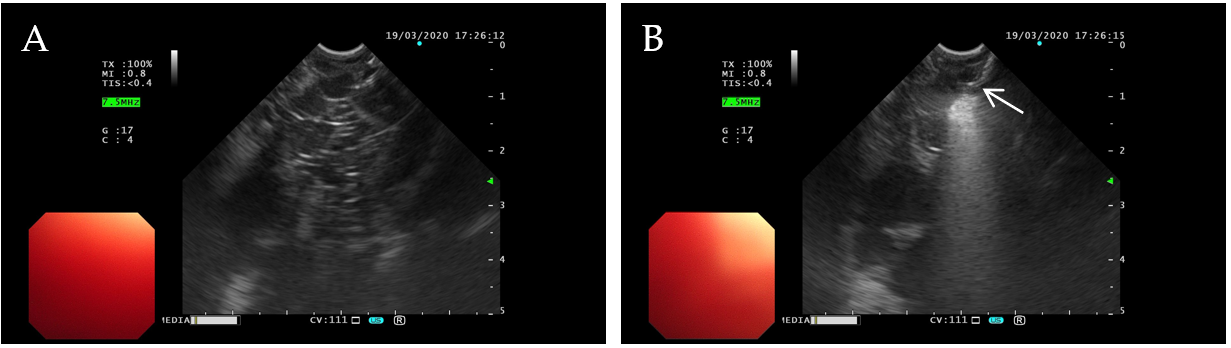 Figure 1 EUS visualization of varices and guidance of the angiotherapy. A: The suspected esophageal varices are visualized by EUS. B: The injection of sclerosing /adhesive agent into the varix is shown. The needle tip is indicated by the white arrow. 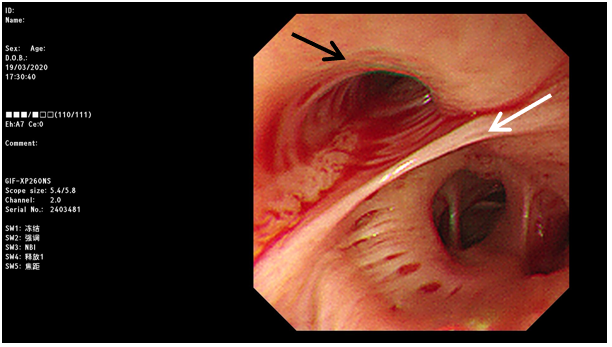 Figure 2 Ultra-thin gastroscopy used for suction of aspirated blood. Ultra-thin gastroscope inserted into the endotracheal tube shows aspirated blood from both left (white arrow) and right bronchi, which are separated by the carina (black arrow).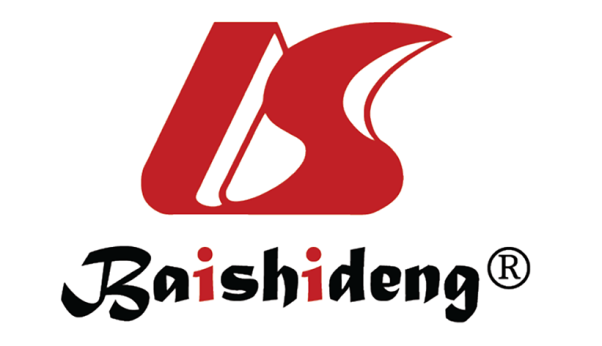 Published by Baishideng Publishing Group Inc7041 Koll Center Parkway, Suite 160, Pleasanton, CA 94566, USATelephone: +1-925-3991568E-mail: bpgoffice@wjgnet.comHelp Desk: https://www.f6publishing.com/helpdeskhttps://www.wjgnet.com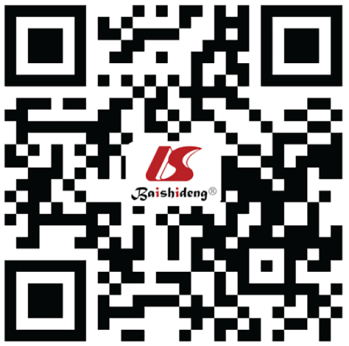 © 2021 Baishideng Publishing Group Inc. All rights reserved.